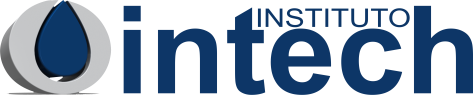 GUÍA DE APRENDIZAJE N°5 FORMAS BÁSICAS DEL DISCURSO EXPOSITIVOObjetivo: 	Comprenden e Identifican algunas características del discurso                       expositivo en textos que representen las formas más comunes de                       manifestación de éste.Contenidos: -Texto/discurso expositivo                      -Formas básicas del discurso expositivoInstruccionesA continuación, se presenta una guía de aprendizaje en la que encontrará información teórica relevante en relación al discurso expositivo, específicamente, a las formas básicas que constituyen este tipo de textosLea atentamente el contenido teórico, y relaciónalo con lo ya estudiado sobre este tipo de textos, luego responde la actividad práctica.Recuerde enviar su guía resuelva al correo evaluaciones.intech@gmail.com FORMAS BÁSICAS DEL DISCURSO EXPOSITIVOEl discurso expositivo es aquel en el que predomina la función referencial del lenguaje, es decir,  el principal objetivo se concentra en transmitir una información dada. Las personas que participan del discurso expositivo (emisor y receptor), poseen diferentes grados de conocimientos sobre la información que se está transmitiendo. De hecho, es precisamente esto lo que posibilita que el emisor exponga una serie de datos y que el receptor, al desconocer la información que estos contienen, muestre interés por ellos. Así, se genera una situación comunicativa propicia para el despliegue del discurso expositivo.Existen cuatro formas básicas que se pueden presentar en el interior de este tipo de discurso y que te ayudarán a reconocerlo y a diferenciarlo de otros tipos.LA DEFINICIÓNPodemos definir las palabras y los conceptos explicando el significado de ellos. La definición debe ser precisa y dar cuenta de los aspectos más relevantes del concepto que se intenta caracterizar.Esta forma básica del discurso expositivo debe dar cuenta de los rasgos esenciales de los objetos y seres vivos. Responde a la pregunta ¿qué es?Ejemplo:Gato: animal felino y domésticoLA DESCRIPCIÓNLa descripción responde a la pregunta ¿cómo es? Consiste en representar con palabras las características que son propias de un objeto; para ello el emisor utiliza técnicas como el uso de adjetivos o figuras retóricas que le ayuden a reconstruir el objeto.A través de ella se intenta brindar al receptor una visión sugerente y lo más cercana posible al objeto descrito.Ejemplo: ¿Cómo es mi casa?Mi casa es de color alerce con tejuelas y techo verde.LA NARRACIÓNNarrar significa contar, relatar un suceso protagonizado por personas o personajes que siguen una secuencia temporal. Responde a ¿cómo sucedió o sucede? ¿Qué pasó?La narración sigue una secuencia en su estructura que es planteamiento, desarrollo y un desenlace.Ejemplo“El entrenamiento de la selección comenzó muy temprano, primero los jugadores hicieron un precalentamiento, después estuvieron en el gimnasio en rutinas muy exigentes. Antes del almuerzo analizaron entre todos las estrategias del partido y en la tarde tuvieron una siesta porque a las cinco parten al estadio.”EL COMENTARIOEn esta forma el emisor entrega información pero incorpora su opinión sobre el tema. ACTIVIDADESI.Reconozca la forma básica del texto expositivo presente en los siguientes textos.1. Mi casa queda cerca de la plaza más grande después del semáforo. Tiene un kiosco y una fuente con agua”.Forma básica: _____________________________2. “Estábamos con mis primos y llegaron los de la televisión preguntando por el asalto de ayer. Yo les conté todo así que voy a salir en la tele.”Forma básica: _______________________________3. “Nos regalaron un perrito recién nacido, es blanco y con manchas negras, de pelo corto y orejas largas.”Forma básica: _______________________________4. “La quiero porque es valiente y sincera. Sé que ella va a llevar sus sueños al límite.”Forma básica: _______________________________5. “Una casa es una construcción diseñada para ser habitada por seres humanos”.Forma básica: _______________________________II.Responde cuál es la forma del discurso que corresponde a la pregunta, creando un ejemplo para ella. AsignaturaLengua Castellana y ComunicaciónProfesoraMarcela Guerrero UribeUnida 1Comunicando lo que somosNivel 1Alumno(a):Fecha:PreguntaForma básicaejemplo1. ¿Qué forma básica del discurso expositivo utilizas para indicar a un extranjero cómo llegar a la plaza de la ciudad?2. ¿Qué forma básica del discurso expositivo utilizas para explicar por qué no te gustó un libro?3. ¿Qué forma básica del discurso expositivo utilizas para contar a tu amigo cómo te pidieron pololeo?4. ¿Por qué decimos que un niño es preguntón? ¿Cuál es la forma básica del discurso expositivo utilizada en esa situación?5. ¿Con qué forma básica del discurso expositivo nos referimos a una persona?